         Welcome to the Spring Term in Badger Class!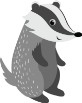 I hope you all had a wonderful Christmas and didn’t eat too many mince pies, I’m sure the children will have lots to tell me.Topic OverviewOur topic this term is the Ancient Greeks, we plan on focusing much of our work on the Myth Theseus and the Minotaur as well as finding out about life in Ancient Greece.As Writers we will focus on Theseus and the Minotaur, we will use this to inspire our writing using it to write our own version of the story, we will also look at poetry based on the Minotaur.  We will also write our own play looking at direct and indirect speech and persuasive letter writing.  As Mathematicians we will learn about division as well as fractions and decimals.  As Scientists we will be finding out about living things and their habitats.  As Historians we will investigate life in Ancient Greece, focusing on farming, home life, clothes and food .  We will also find out about where Greece is and the physical geography of the country.  As Artists we will look at observational drawing and mark making, Greek clay pots and masks .ReadingWe listen to your child read regularly in school, but ask that you try to listen to your child each day at home.  Ten minutes a day really makes a huge impact on your child’s progress, this not only supports reading but the whole curriculum.  Your continued support with this is most appreciated. Spellings and Times TablesSpellings and times tables will be set and tested each Friday.  Again, support at home learning these not only helps with the test but filters through in lessons.Water BottlesPlease can you make sure that your child has a named water bottle in school every day.  I don’t like the children using cups as this is unhygienic .  The water bottle will return home every evening.Named ClothesPlease can I ask that school jumpers, trousers, skirts and t-shirts are all named, last term we ended up with lots of extra clothing that I struggled to return to their owners.MessagesAs always, if you have any questions or concerns please come and see me, after school is easier as I have more time or if you would prefer, please make an appointment through Mrs Pipe.  If you need to get a message to me, feel free to write it in your child’s reading diary, these are checked every morning and messages are passed on.Don’t forget to check the website regularly for updates and photographs at www.barningham.suffolk.sch.ukMany thanks for your continued support Mrs Fairlie